Base de 3000 grabadosdistribuidos de la siguiente formaTotal de 2574 en 80 archivos de imágenes de artistas01. Dios : Creador, Trinidad, Padre, Verbo, Espíritu Santo: 325 imágenes02. Jesús. Nacimiento, Milagros, Muerte. Resurrección: 380 imágenes03. María: Anunciación, Maternidad, Vida eclesial, Devociones: 311 imágenes 04. Apóstoles: Elección, Actividades, Pedro S. Pablo: 270 imágenes05. Santos y Angeles: confesores, vírgenes, mártires, mensajeros: 258 imágenes 0 6. Iglesia: Edificios, Comunidad, Jerarquías. Prerrogativas, Misión: 229 imágenes07. Sacramentos: signos, Bautismo, Eucaristía, otros: 221 imágenes08. Biblia. Referencias, Personajes, Nuevos Testamento: 241 imágenes09. Hombre y vida: sociedad, grupos, personas: 171 imágenes10. Escatología: Muerte, Cielo, Infierno, Vida: 162 imágenesLa distribución de los gráficos por periodos del Arte ha sido:1 Arte Paleocristiano: 306 imágenes34+40+17+24+37+27+31+34+29+332 Arte Bizantino: 365 imágenes58+34+40+28+43+45+29+29+34+253  Arte Románico: 438 imágenes33+62+48+39+36+48+41+54+36+41  4  Arte Gótico: 346  imágenes42+69+45+55+33+20+16+28+22+165 Arte Renacentista: 333 imágenes 332 imágenes    37+75+56+32+23+32+25+22+16+146 Arte Barroco y rococó: 266 imágenes33+68+20+37+24+19+15+23+17+107 Arte Neoclásico y Romántico: 288 imágenes48+19+54+26+35+13+32+34+12+158  Arte actual, diversas corrientes:  233 imágenes40+13+31+29+27+25+32+17+11+8   30 Archivos iniciales de cada tema o campo,             Son las enseñanzas cristianas. En el disco A    1 Arte y Dios Padre, Creador y Señor Trinitario 325 imágenes           01  Idea de Dios, Señor del Universo, con 24 imágenes           02  Stma Trinidad. Misterio y doctrina, con 11 imágnes           03  Creación del mundo, con 14 imágenes     2 Arte y Jesús, encarnado,  muerto y resucitado 380 imágenes           01  Jesús histórico, con 15 imágenes           02  Jesús evangélico, con 16 imágenes            03  Jesús profético y dogmático, con 17 imágenes     3  Arte Y María Stma Madre del Señor  311 imágenes           01  Doctrina sobre María, con 18 imágenes           02  Plegarias y devociones, con 24 imágenes           03  María, figura y Madre, con 14 imágenes     4  Apóstoles, S. Pedro, S. Pablo   270   imágenes              01  Apóstoles y apostolado, con 8 imágenes           02  Primado de Pedro , con 17 imágenes           03  Figura de S. Pablo, con 11 imágenes     5  Santos y ángeles, mártires, vírgenes, confesores  258 imágenes          01Doctrina sobre los santos, con 12 imágenes            02 Canonización con 11 imágenes            03 Los ángeles  con 12 imágenes     6 Iglesia, Edificios, Comunidad, Papa, Jerarquía   229 imágenes          01 Iglesia de Cristo, con 20 imágenes            02 Misión de la Iglesia, con 10 imágenes            03 El cuerpo místico con 11 imágenes    7  Sacramentos, Bautismo, Eucaristía, Penitencia 221 imágenes            01 Bautismo, con 24 imágenes            02 Eucaristía, con 22 imágenes            03 Sacramentos,  con 15 imágenes    8  Biblia. Ant. Testamento, patriarcas, Nuevo Testamento  241 imágenes            01 Biblia Naturaleza, con 17 imágenes            02 Bilia Lenguajes, con 22 imágenes            03 Temática Bíblica, con 11 imágenes    9 Hombre, vida, alma, virtudes humanas 177  imágenes           01  Antropología con 12 imágenes                02  Valor del Hombre con 14 imágenes              03  Sentido de la mujer con 9 imágenes    10 Escatología, Muerte, Juicio, Infierno, Cielo 162 imágenes             01  Verdades eternas  con 7 imágenes             02  Parusía con 7 imágenes              03  Muerte y Vida  con 10 imágenes  Son las 2574 imágenes de arte y los 434 ilustraciones en los textos Lista de Carpetas y Archivos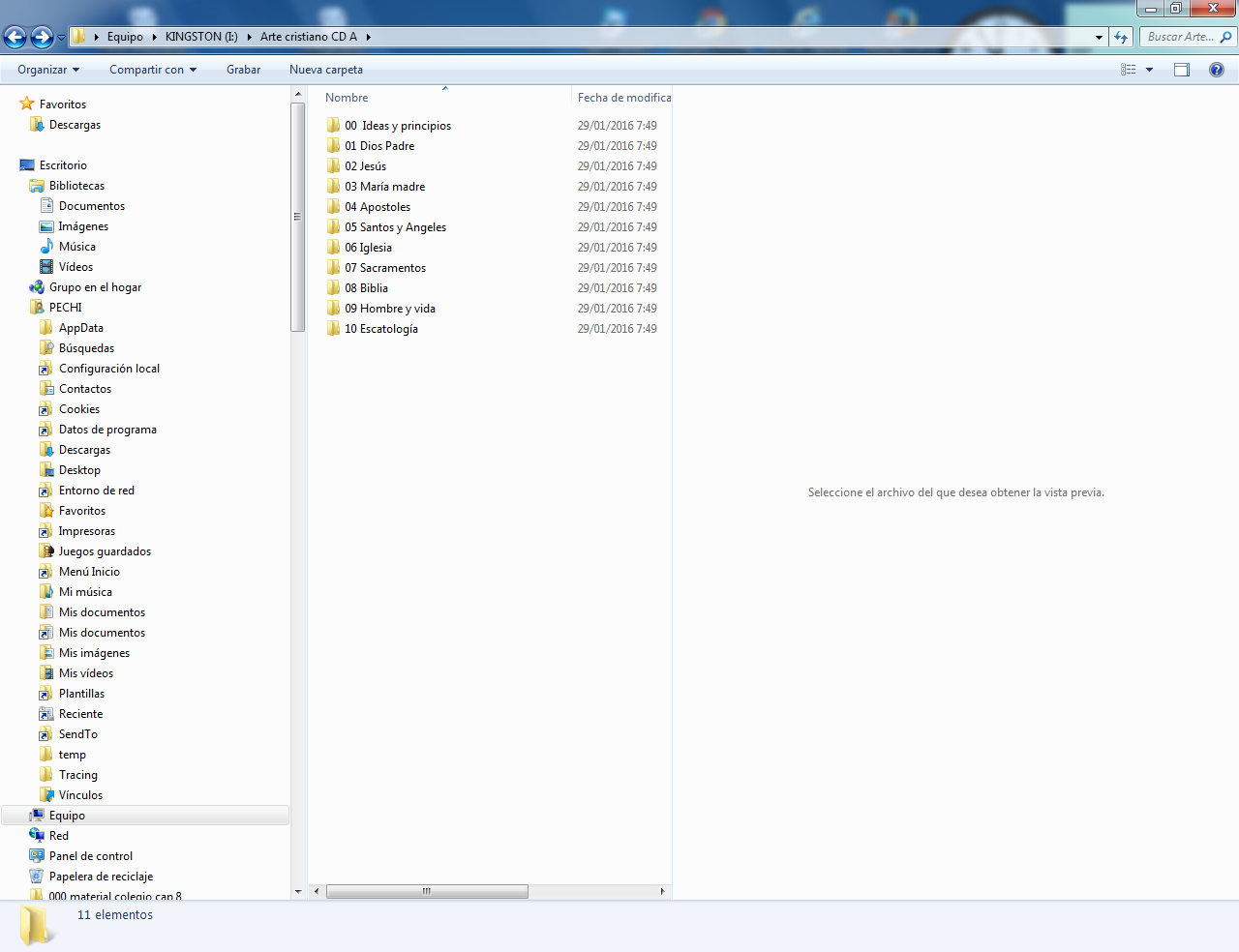  Disco A: Introducciones            Indices             y Arte Antiguo Disco B. Arte medio           y Arte nuevo00 Ideas y Principios     00 A 01  Introducción          A 02  Mapa y 03 Indice global          A 04  Indices alfabéticos de figuras          A 05 a 07 Artes como lenguaje              primitivo, románico, gótico, etc          A 08 Referencias y webs de artes   01 Dios Padre      00 Ideas de Dios         01  Dios Padre         02  Stma Trinidad     01 Arte Antiguo          01A Arte paleocristiano         02A Arte Bizantino         03A Arte Románico     02 Arte medio         04B Arte Gótico         05B Arte Renacentista         06B Arte Barroco   03 Arte Nuevo         07B Arte Neoclásico y romántico         08B Arte Actual02 Jesús    00 Ideas de Jesús        01  Jesús histórico        02  Jesús evangélico        03  Jesús dogmático    01 Arte antiguo            01A Arte paleocristiano            02A Arte Bizantino            03A Arte Románico     02 Arte medio            04B Arte Gótico            05B Arte Renacentista            06B Arte Barroco     03 Arte Nuevo            07B Arte Neoclásico y romántico            08B Arte Actual03 María Madre   00 Ideas sobre Maria         01  Doctrina sobre María         02  Plegarias y Devociones a María    01 Arte Antiguo         01A Arte paleocristiano         02A Arte Bizantino         03A Arte Románico   02 Arte medio         04B Arte Gótico         05B Arte Renacentista         06B Arte Barroco   03 Arte nuevo         07B Arte Neoclásico y romántico         08B Arte Actual04 Apóstoles      A00 Ideas sobre Apóstoles      A01 Apóstoles y apostolado      A02 Primado de Pedro   01 Arte Antiguo         01A Arte paleocristiano         02A Arte Bizantino         03A Arte Románico    02 Arte medio        04B Arte Gótico        05B Arte Renacentista        06B Arte Barroco    03 Arte nuevo        07B Arte Neoclásico y romántico        08B Arte Actual05 Santos y Angeles    00 Ideas de hagiografía       A01  Doctrina sobre los Santos  01 Arte antiguo             01A Arte paleocristiano          02A Arte Bizantino          03A Arte Románico     02 Arte medio          04B Arte Gótico          05B Arte Renacentista          06B Arte Barroco     03 Arte Nuevo          07B Arte Neoclásico y romántico         08B Arte Actual06 Iglesia    00 Ideas de Eclesiología          01 Iglesia de Cristo    01 Arte Antiguo         01A Arte paleocristiano         02A Arte Bizantino         03A Arte Románico    02 Arte medio              04B Arte Gótico         05B Arte Renacentista         06B Arte Barroco  03 Arte nuevo           07B Arte Neoclásico y romántico         08B Arte Actual07 Sacramentos     00  Teología sacramental           01  Bautismo           02  Eucaristía           03 Sacramentos    01 Arte Antiguo I         01A Arte paleocristiano         02A Arte Bizantino         03A Arte Románico    02 Arte medio         04B Arte Gótico         05B Arte Renacentista         06B Arte Barroco   03 Arte Nuevo         07B Arte Neoclásico y romántico         08B Arte Actual08 Biblia      00 Ideas de Biblia          01  Biblia y lenguaje    01 Arte antiguo          01A Arte paleocristiano          02A Arte Bizantino          03A Arte Románico   02 Arte medio          04B Arte Gótico          05B Arte Renacentista          06B Arte Barroco  03 Arte nuevo          07B Arte Neoclásico y romántico          08B Arte Actual09  Hombre y vida   00 El valor del hombre        01  Valor del hombre  01 Arte Antiguo         01A Arte paleocristiano        02A Arte Bizantino        03A Arte Románico  02 Arte medio        04B Arte Gótico        05B Arte Renacentista        06B Arte Barroco  03  Arte nuevo          07B Arte Neoclásico y romántico         08B Arte Actual10 Escatología   00 Ideas del más alla          01 Verdades eternas          02 Parusia    01 Arte antiguo           01A Arte paleocristiano           02A Arte Bizantino           03A Arte Románico    02 Arte medio           04B Arte Gótico           05B Arte Renacentista           06B Arte Barroco     03 Arte nuevo           07B Arte Neoclásico y romántico           08B Arte Actual01.Dios02.Jesús03.María04.Apost/05.Santos06.Iglesia07.acram/08.Biblia09.Hombre10 Escat.1     344017243727313429332      583440284345292934253      336248393648415436414     426945553320162822165     377556322332252216146     336820372419152317107    48   1954263513323412158     4013312927253217118T   325380311270258229221241177162En los 30 archivos de tipo doctrinal hay una 434 imágenes ilustrativas (Ver el CD A)Se añaden a los 2.574 imágenes distribuidas en 80 Archivos de imágenes de artesdan los 3008 gráficos en ambos CDsINDICES alfabéticos de AUTORES, OBRAS Y CONCEPTOS BASICOS  EN EL CD  A , Carpeta 01 Archivos  04a y 04b